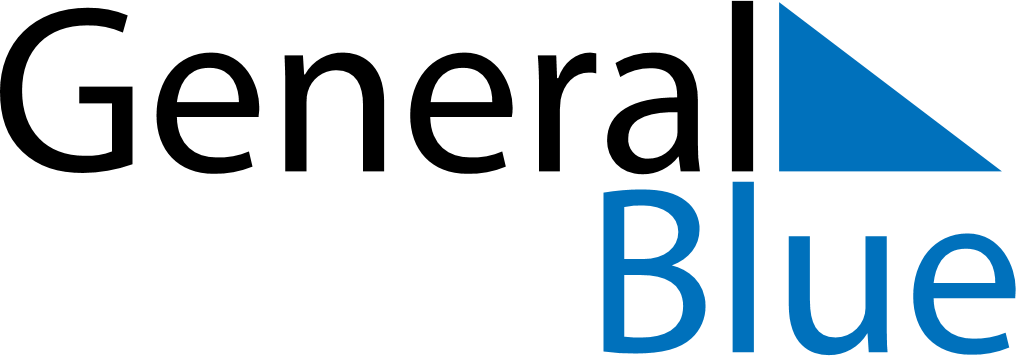 April 1906April 1906April 1906April 1906April 1906SundayMondayTuesdayWednesdayThursdayFridaySaturday123456789101112131415161718192021222324252627282930